TEXTO DE LA LEY 9.550 (ver articulo 3ro.)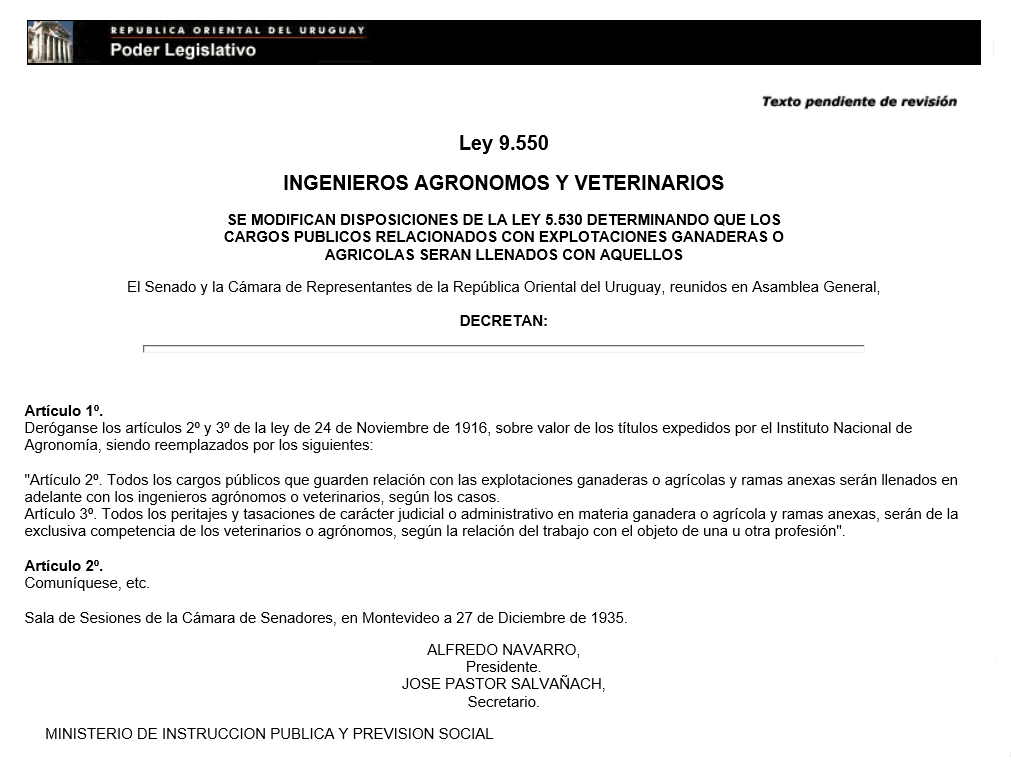 